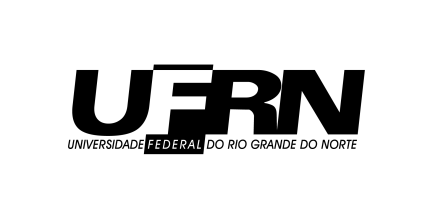 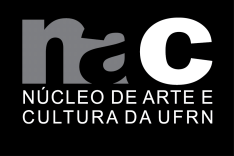 MINISTÉRIO DA EDUCAÇÃO UNIVERSIDADE FEDERAL DO RIO GRANDE DO NORTE NÚCLEO DE ARTE E CULTURAAv. Senador Salgado Filho, 3000, Campus Universitário, Lagoa Nova – Natal/RNCEP 59078-900 (84) 3342-2267ATELIER DE ARTES DO NACCentro de Convivência Djalma Marinho, Nº 17breno.medeiros@ufrn.brEDITAL Nº 002/2022 – NAC/UFRN PROCESSO DE INSCRIÇÃO E MATRÍCULA PARA CURSOS PRESENCIAIS DO ATELIER DE ARTES DO NÚCLEO DE ARTE E CULTURA DA UNIVERSIDADE FEDERAL DO RIO GRANDE DO NORTE REFERENTE A 2022 – 2ª OFERTAA Universidade Federal do Rio Grande do Norte, por meio do Núcleo de Arte e Cultura e do seu Atelier de Artes, torna público o processo para a seleção de 160 (cento e sessenta) candidatos interessados em participar dos cursos presenciais do Atelier do NAC em vagas disponibilizadas para o ano de 2022 – 2ª Oferta.As atividades de ensino serão realizadas de modo presencial no prédio do Atelier de Artes do NAC, contudo, havendo quaisquer restrições que impeçam a presença física no local os cursos passarão a ser ofertados em sistema remoto de aulas síncronas, ou seja, com a presença virtual dos bolsistas-instrutores. Desta forma, em caso de necessidade, é importante que os interessados nos cursos tenham internet banda larga, microfone e câmera em seus computadores, tablet ou smartphone, para o correto andamento do curso.O Atelier de Artes do NAC é um local destinado à prática e à produção artística, por meio de cursos de desenho, de pintura e outras práticas artísticas aberto às comunidades externa e interna (servidores e estudantes/UFRN) com turmas para crianças, adolescentes e adultos de qualquer idade. Ao todo, serão oferecidos 6 (seis) cursos distribuídos em 8 (oito) turmas.1 DOS OBJETIVOS1.1 Os cursos e as atividades desenvolvidas pelo Atelier do NAC têm como objetivo:I. Funcionar como campo de estágio para a prática de estudantes do Curso de Licenciatura em Artes Visuais;II. Promover a extensão universitária para diversos públicos, inclusive socioeconômicos prioritários;III. Promover uma formação básica e atualizada para as artes plásticas; IV. Prestigiar a arte e a cultura no Estado do Rio Grande do Norte; V. Contribuir com a Política de Cultura da UFRN.2 DA DISTRIBUIÇÃO DOS CURSOS2.1 Serão oferecidos os seguintes cursos, com as suas respectivas turmas, dias, horários e vagas: Curso 01Desenho e Pintura para Crianças (dos 07 aos 10 anos) / Manhã / Turma 01Número de Vagas: 20Público Alvo: Crianças dos 7 aos 10 anos.Descrição: Iniciação à teoria e à prática do desenho e da pintura artística. Conhecimento de materiais e de técnicas básicas utilizando tinta guache. Estímulo ao fazer artístico livre.Objetivos: 1. Estimular e exercitar a prática do desenho e da pintura; 2. Apresentar conhecimentos básicos; 3. Incentivar a experimentação artística; e 4. Avaliar as aulas.Conteúdos: Formas geométricas e naturais; Técnicas básicas de desenho; Mistura das cores; Materiais para a pintura em diferentes tipos de papéis; Técnicas de pintura com tinta guache; Experimentação artística; Organização dos trabalhos em portfólio; e Avaliação dos portfólios.Período do Curso: Da semana que inicia em 17 de outubro (segunda-feira) até 02 de dezembro de 2022 (sexta-feira)Dias e horários das aulas: Quartas e Sextas-Feiras, das 08h às 09hCarga Horária por Aula: 01hCarga Horária Semanal: 02hQuantidade de Aulas por Semana: 02Carga Horária Total: 6 semanas efetivas de aulas, totalizando 12 horas.Somatório das Horas Diárias de Aulas: 19 de outubro (01h); 21 de outubro (01h); 26 de outubro (01h); 28 de outubro (01h); 04 de novembro (01h); 09 de novembro (01h); 11 de novembro (01h); 16 de novembro (01h); 18 de novembro (01h); 23 de novembro (01h); 25 de novembro (01h); e 30 de novembro (01h); totalizando 12 horas de aulas.Aferição dos Resultados: Autoavaliação individual, através da crítica reflexiva pela produção do portfólio; Avaliação do Curso e dos instrutores pelo aluno; e Exposição de obras ao final do Curso.Curso 02Desenho e Pintura para Crianças (dos 07 aos 10 anos) / Tarde / Turma 02Número de Vagas: 20Público Alvo: Crianças dos 7 aos 10 anos.Descrição: Iniciação à teoria e à prática do desenho e da pintura artística. Conhecimento de materiais e de técnicas básicas utilizando tinta guache. Estímulo ao fazer artístico livre.Objetivos: 1. Estimular e exercitar a prática do desenho e da pintura; 2. Apresentar conhecimentos básicos; 3. Incentivar a experimentação artística; e 4. Avaliar as aulas.Conteúdos: Formas geométricas e naturais; Técnicas básicas de desenho; Mistura das cores; Materiais para a pintura em diferentes tipos de papéis; Técnicas de pintura com tinta guache; Experimentação artística; Organização dos trabalhos em portfólio; e Avaliação dos portfólios.Período do Curso: Da semana que inicia em 17 de outubro (segunda-feira) até 02 de dezembro de 2022 (sexta-feira)Dias e horários das aulas: Terças e Quintas-Feiras, das 14h às 15hCarga Horária por Aula: 01hCarga Horária Semanal: 02hQuantidade de Aulas por Semana: 02Carga Horária Total: 6 semanas efetivas de aulas, totalizando 12 horas.Somatório das Horas Diárias de Aulas: 18 de outubro (01h); 20 de outubro (01h); 25 de outubro (01h); 27 de outubro (01h); 01 de novembro (01h); 03 de novembro (01h); 08 de novembro (01h); 10 de novembro (01h); 17 de novembro (01h); 22 de novembro (01h); 24 de novembro (01h); e 29 de novembro (01h); totalizando 12 horas de aulas.Aferição dos Resultados: Autoavaliação individual, através da crítica reflexiva pela produção do portfólio; Avaliação do Curso e dos instrutores pelo aluno; e Exposição de obras ao final do Curso.Curso 03	Desenho e Pintura para Crianças e Adolescentes (dos 11 aos 15 anos) / Manhã / Turma 01Número de Vagas: 20Público Alvo: Crianças e adolescentes dos 11 aos 15 anos.Descrição: Iniciação à teoria e à prática do desenho e da pintura artística. Conhecimento de materiais e de técnicas básicas utilizando tinta guache ou acrílica. Estímulo ao fazer artístico livre.Objetivos: 1. Estimular e exercitar a prática do desenho e da pintura; 2. Apresentar conhecimentos teóricos e básicos; 3. Incentivar a experimentação artística e a produção de portfólios; e 4. Avaliar as aulas, as orientações e as supervisões dos instrutores.Conteúdos: Formas geométricas e naturais; Técnicas básicas de desenho; Introdução à produção de portfólio; Mistura das cores; Materiais para a pintura em papel e tela; Técnicas de pintura com tinta guache ou acrílica; Experimentação artística; Avaliação dos portfólios; e Exposição de obras.Período do Curso: Da semana que inicia em 17 de outubro (segunda-feira) até 02 de dezembro de 2022 (sexta-feira)Dias e horários das aulas: Quartas e Sextas-Feiras, das 09h30 às 10h30Carga Horária por Aula: 01hCarga Horária Semanal: 02hQuantidade de Aulas por Semana: 02Carga Horária Total: 6 semanas efetivas de aulas, totalizando 12 horas.Somatório das Horas Diárias de Aulas: 19 de outubro (01h); 21 de outubro (01h); 26 de outubro (01h); 28 de outubro (01h); 04 de novembro (01h); 09 de novembro (01h); 11 de novembro (01h); 16 de novembro (01h); 18 de novembro (01h); 23 de novembro (01h); 25 de novembro (01h); e 30 de novembro (01h); totalizando 12 horas de aulas.Aferição dos Resultados: Autoavaliação individual, através da crítica reflexiva pela produção do portfólio; Avaliação do Curso e dos instrutores pelo aluno; e Exposição de obras ao final do Curso.Curso 04	Desenho e Pintura para Crianças e Adolescentes (dos 11 aos 15 anos) / Tarde / Turma 02Número de Vagas: 20Público Alvo: Crianças e adolescentes dos 11 aos 15 anos.Descrição: Iniciação à teoria e à prática do desenho e da pintura artística. Conhecimento de materiais e de técnicas básicas utilizando tinta guache ou acrílica. Estímulo ao fazer artístico livre.Objetivos: 1. Estimular e exercitar a prática do desenho e da pintura; 2. Apresentar conhecimentos teóricos e básicos; 3. Incentivar a experimentação artística e a produção de portfólios; e 4. Avaliar as aulas, as orientações e as supervisões dos instrutores.Conteúdos: Formas geométricas e naturais; Técnicas básicas de desenho; Introdução à produção de portfólio; Mistura das cores; Materiais para a pintura em papel e tela; Técnicas de pintura com tinta guache ou acrílica; Experimentação artística; Avaliação dos portfólios; e Exposição de obras.Período do Curso: Da semana que inicia em 17 de outubro (segunda-feira) até 02 de dezembro de 2022 (sexta-feira)Dias e horários das aulas: Terças e quintas-feiras, das 15h30 às 16h30Carga Horária por Aula: 01hCarga Horária Semanal: 02hQuantidade de Aulas por Semana: 02Carga Horária Total: 6 semanas efetivas de aulas, totalizando 12 horas.Somatório das Horas Diárias de Aulas: 18 de outubro (01h); 20 de outubro (01h); 25 de outubro (01h); 27 de outubro (01h); 01 de novembro (01h); 03 de novembro (01h); 08 de novembro (01h); 10 de novembro (01h); 17 de novembro (01h); 22 de novembro (01h); 24 de novembro (01h); e 29 de novembro (01h); totalizando 12 horas de aulas.Aferição dos Resultados: Autoavaliação individual, através da crítica reflexiva pela produção do portfólio; Avaliação do Curso e dos instrutores pelo aluno; e Exposição de obras ao final do Curso.Curso 05Introdução ao Desenho Artístico (Adolescentes a partir dos 16 anos e adultos de qualquer idade) / Tarde / Turma ÚnicaNúmero de Vagas: 20Público Alvo: Adolescentes a partir dos 16 anos e adultos de qualquer idade.Descrição: Iniciação à teoria e à prática do desenho artístico: materiais, suportes e técnicas. Atividades de desbloqueio e de estímulo à percepção visual. Desenho de observação de objetos (natureza-morta). Conceitos de luz e de sombra. Noções de composição e de perspectiva.Objetivos: 1. Estimular e exercitar a prática do desenho; 2. Apresentar conhecimentos teóricos; 3. Ensinar técnicas de desenho; 4. Incentivar a experimentação artística e a produção de portfólios; e 5. Avaliar as aulas, as orientações e as supervisões dos instrutores.Conteúdos: Introdução à teoria do desenho; Materiais para o desenho artístico; Técnicas básicas de desenho; Introdução à produção de portfólio; Formas naturais e geométricas; Composição; Luz e sombra; Perspectiva; Desenho de observação; Desenho livre; Experimentação artística com outros materiais; e Avaliação dos portfólios.Período do Curso: Da semana que inicia em 17 de outubro (segunda-feira) até 02 de dezembro de 2022 (sexta-feira)Dias e horários das aulas: Segundas e Quartas-Feiras, das 14h às 16hCarga Horária por Aula: 02hCarga Horária Semanal: 04hQuantidade de Aulas por Semana: 02Carga Horária Total: 6 semanas efetivas de aulas, totalizando 24 horas.Somatório das Horas Diárias de Aulas: 17 de outubro (02h); 19 de outubro (02h); 24 de outubro (02h); 26 de outubro (02h); 31 de outubro (02h); 07 de novembro (02h); 09 de novembro (02h); 14 de novembro (02h); 16 de novembro (02h); 23 de novembro (02h); 28 de novembro (02h); e 30 de novembro (02h); totalizando 24 horas de aulas.Aferição dos Resultados: Autoavaliação individual, através da crítica reflexiva pela produção do portfólio; Avaliação do Curso e dos instrutores pelo aluno; e Exposição de obras ao final do Curso.Curso 06Tópicos Avançados de Desenho (Adolescentes a partir dos 16 anos e adultos de qualquer idade) / Noite / Turma ÚnicaNúmero de Vagas: 20Público Alvo: Adolescentes a partir dos 16 anos e adultos de qualquer idade.Descrição: Aprofundamento dos estudos da figura humana. Atividades para desenvolvimento do estilo próprio. Técnicas avançadas em desenho, exercícios e exposição.Objetivos: 1. Estimular e exercitar a prática do desenho; 2. Apresentar conteúdos teóricos mais aprofundados; 3. Ensinar técnicas avançadas de desenho; 4. Incentivar experimentação artística e produção de portfólio; 5. Desenvolver o estilo próprio no desenho; e 6. Avaliar as aulas, as orientações e as supervisões dos instrutores.Conteúdos: Figura humana; Construção e domínio da forma; Estilos de desenho; Pesquisa de referências no desenho; Produção de portfólio; Proporção, perspectiva e gestual; Texturas; Materiais alternativos; Exercícios; Avaliação de portfólio; e Exposição.Período do Curso: Da semana que inicia em 17 de outubro (segunda-feira) até 02 de dezembro de 2022 (sexta-feira)Dias e horários das aulas: Segundas e Quartas-Feiras, das 19h às 21hCarga Horária por Aula: 02hCarga Horária Semanal: 04hQuantidade de Aulas por Semana: 02Carga Horária Total: 6 semanas efetivas de aulas, totalizando 24 horas.Somatório das Horas Diárias de Aulas: 17 de outubro (02h); 19 de outubro (02h); 24 de outubro (02h); 26 de outubro (02h); 31 de outubro (02h); 07 de novembro (02h); 09 de novembro (02h); 14 de novembro (02h); 16 de novembro (02h); 23 de novembro (02h); 28 de novembro (02h); e 30 de novembro (02h); totalizando 24 horas de aulas.Aferição dos Resultados: Autoavaliação individual, através da crítica reflexiva à produção de desenhos e pinturas realizadas durante o curso; Avaliação do Curso e dos professores pelo aluno; e Exposição de obras ao final do Curso.Curso 07Pintura com Acrílica (Adolescentes a partir dos 16 anos e adultos de qualquer idade) / Manhã / Turma ÚnicaNúmero de Vagas: 20Público Alvo: Adolescentes a partir dos 16 anos e adultos de qualquer idade.Descrição: Teoria e prática da pintura artística com acrílica sobre tela ou papel. Conhecimento de materiais e de técnicas. Estímulo ao fazer artístico livre.Objetivos: 1. Estimular e exercitar a prática da pintura; 2. Apresentar conhecimentos teóricos; 3. Ensinar técnicas de pintura com acrílica; 4. Incentivar a experimentação artística e a produção de portfólios; e 5. Avaliar as aulas, as orientações e as supervisões dos professores.Conteúdos: Materiais para a pintura em tela ou em papel; Características da tinta acrílica; Teoria da cor; Técnicas de pintura com acrílica; Introdução à produção de portfólio; Composição; Luz e sombra; Perspectiva; Experimentação artística; Avaliação dos portfólios; e Exposição de obras.Período do Curso: Da semana que inicia em 17 de outubro (segunda-feira) até 02 de dezembro de 2022 (sexta-feira)Dias e horários das aulas: Segundas e Quintas-Feiras, das 08h às 10hCarga Horária por Aula: 02hCarga Horária Semanal: 04hQuantidade de Aulas por Semana: 02Carga Horária Total: 6 semanas efetivas de aulas, totalizando 24 horas.Somatório das Horas Diárias de Aulas: 17 de outubro (02h); 20 de outubro (02h); 24 de outubro (02h); 27 de outubro (02h); 31 de outubro (02h); 03 de novembro (02h); 07 de novembro (02h); 10 de novembro (02h); 14 de novembro (02h); 17 de novembro (02h); 24 de novembro (02h); e 28 de novembro (02h); totalizando 24 horas de aulas.Aferição dos Resultados: Autoavaliação individual, através da crítica reflexiva pela produção do portfólio; Avaliação do Curso e dos professores pelo aluno; e Exposição de obras ao final do Curso.Curso 08Pintura com Aquarela (Adolescentes a partir dos 16 anos e adultos de qualquer idade) / Noite / Turma ÚnicaNúmero de Vagas: 20Público Alvo: Adolescentes a partir dos 16 anos e adultos de qualquer idade.Descrição: Teoria e prática da pintura artística com aquarela sobre papel. Conhecimento de materiais e de técnicas. Estímulo ao fazer artístico livre.Objetivos: 1. Estimular e exercitar a prática da pintura; 2. Apresentar conhecimentos teóricos; 3. Ensinar técnicas de pintura com aquarela; 4. Incentivar a experimentação artística e a produção de portfólios; e 5. Avaliar as aulas, as orientações e as supervisões dos professores.Conteúdos: Materiais para a pintura em papel; Características da tinta aquarela; Teoria da cor; Técnicas de pintura com aquarela; Introdução à produção de portfólio; Composição; Luz e sombra; Perspectiva; Experimentação artística; Avaliação dos portfólios; e Exposição de obras.Período do Curso: Da semana que inicia em 17 de outubro (segunda-feira) até 02 de dezembro de 2022 (sexta-feira)Dias e horários das aulas: Terças e Quintas-Feiras, das 19h às 21hCarga Horária por Aula: 02hCarga Horária Semanal: 04hQuantidade de Aulas por Semana: 02Carga Horária Total: 6 semanas efetivas de aulas, totalizando 24 horas.Somatório das Horas Diárias de Aulas: 18 de outubro (02h); 20 de outubro (02h); 25 de outubro (02h); 27 de outubro (02h); 01 de novembro (02h); 03 de novembro (02h); 08 de novembro (02h); 10 de novembro (02h); 17 de novembro (02h); 22 de novembro (02h); 24 de novembro (02h); e 29 de novembro (02h); totalizando 24 horas de aulas.Aferição dos Resultados: Autoavaliação individual, através da crítica reflexiva pela produção do portfólio; Avaliação do Curso e dos professores pelo aluno; e Exposição de obras ao final do Curso.2.2 A caracterização de cada Curso poderá ser consultada no Anexo I, onde estão detalhadas informações referentes ao Público Alvo, à Descrição, aos Objetivos, aos Conteúdos, à Carga Horária por Aula, à Carga Horária Semanal, à Quantidade de Aulas por Semana, à Carga Horária Total e à Aferição de Resultados.2.3 Os Cursos terão as seguintes distribuições semanais de aulas:2.3.1 Distribuição dos Cursos de Crianças (07 a 10 anos) e Crianças e Adolescentes (11 a 15 anos), observando que serão duas aulas semanais:2.3.2 Distribuição dos Cursos para Adolescentes a partir dos 16 anos e Adultos de todas as idades, observando que serão duas aulas semanais:2.4 As turmas poderão sofrer alterações conforme a disponibilidade de horário dos bolsistas.3 DAS INSCRIÇÕES3.1 As inscrições deverão ser realizadas inicialmente no período de 04 a 07 de outubro de 2022, através da Internet, a partir do seguinte link:https://sigaa.ufrn.br/sigaa/public/extensao/paginaListaPeriodosInscricoesAtividadesPublico.jsf?aba=p-extensao ou no site da PROEX: http://www.proex.ufrn.br/ na aba “cursos e eventos abertos inscreva-se aqui”3.2 Para a efetivação da inscrição pela primeira vez em Cursos e Eventos de Extensão da UFRN será necessário o preenchimento de Formulário de Cadastro e a criação de uma senha.3.2.1 Neste processo de cadastramento serão solicitadas as seguintes informações: 1. Número do Cadastro de Pessoa Física – CPF; 2. Nome Completo; 3. Data de Nascimento; 4. Endereço; 5. Contatos Telefônicos; 6. E-mail; e 7. Criação de Senha.3.3 Após acessar o sistema a partir da área de login para acesso à inscrição em cursos e eventos de extensão, os candidatos deverão localizar a ação sob título “Cursos de Pintura e Desenho do Atelier de Artes do NAC (2022 – 2ª Oferta)” para iniciar o processo de inscrição.3.4 Para a validação da inscrição se faz necessária a inscrição no(s) Mini Curso(s), que se encontram dentro dos Cursos de Pintura e Desenho do Atelier de Artes do NAC (2022 – 2ª Oferta), local onde serão geradas as Guias de Recolhimento da União – GRUs para pagamento e envio de comprovação de documentos para casos de CadÚnico/PROAE.3.4.1 O Sistema disponibilizará a geração da GRU em até 48h (quarenta e oito horas) úteis após a efetivação da inscrição.3.4.2 A GRU apresentará data de vencimento, que, se não respeitada, poderá invalidar a inscrição do candidato.3.4.3 Sob nenhuma hipótese haverá devolução de valores efetivamente pagos através da GRU.3.5 Haverá cobrança, através de GRU, no valor de R$ 90 (noventa reais) para a matrícula em cada turma selecionada.3.6 Servidores ativos ou estudantes da UFRN devidamente matriculados no mesmo semestre do curso, terão direito a um desconto de 20% (vinte por cento) no valor da inscrição e pagarão R$ 72,00 (setenta e dois reais) para cada turma selecionada.3.6.1 Esse desconto não é extensivo a terceiros, ou seja, familiares de servidores e de estudantes da UFRN que não possuam vínculo direto de matrícula com esta instituição.3.7 Público externo portador de registro no Cadastro Único – CadÚnico ou estudantes que tenham comprovado sua situação de vulnerabilidade socioeconômica junto a PROAE, em conformidade com o Decreto n. 6.135 de 2007 e o Artigo 2º da Resolução nº 017/2011-CONSAD/UFRN, terão direito a isenção da taxa de matrícula no curso escolhido. Para isso, será necessária a identificação no sistema, em campo apropriado, no momento da inscrição e a devida comprovação (anexar documentos), se for o caso.3.8 Cada candidato poderá se inscrever em até duas turmas oferecidas neste Edital.3.8.1 A possível tentativa de inscrição em mais de duas turmas poderá ter como consequência a exclusão do candidato.3.9 Os candidatos deverão informar os seus números de WhatsApp, que serão utilizados posteriormente para a inserção dos alunos em grupos específicos para cada turma.3.10 As inscrições serão realizadas seguindo a ordem de cadastramento no sistema e as matrículas serão devidamente confirmadas posteriormente.3.11 O público poderá buscar outras orientações e esclarecimentos diretamente no Atelier do NAC ou através do e-mail breno.medeiros@ufrn.br.3.12 As inscrições que não atenderem às especificações deste Edital poderão ser invalidadas.4 DA CLASSIFICAÇÃO4.1 Serão classificados os candidatos que primeiramente efetuarem a inscrição e realizarem o pagamento da GRU ou comprovarem sua situação socioeconômica, considerando a quantidade máxima de vagas oferecidas, a faixa etária para cada turma, a reserva de vagas para público interno ou externo em situação de carência socioeconômica e a viabilidade exequível dos cursos.5 DA MATRÍCULA5.1 As matrículas serão realizadas a partir da identificação pelo Sistema do pagamento da GRU e de umapossível análise das adequações da inscrição às normas estabelecidas no presente Edital, considerando os possíveis descontos e isenções.5.2 Após o início das aulas, caso o Sistema ainda não tenha identificado o pagamento da GRU, o candidato poderá fornecer o comprovante de pagamento junto ao Atelier do NAC, de acordo com a inscrição realizada, o que será analisado pela Coordenação do Atelier do NAC para possível efetivação de matrícula do candidato.6 DA CERTIFICAÇÃO DO ALUNO E DO INSTRUTOR6.1 Os cursos de crianças (07 a 10 anos) e de crianças e adolescentes (11 a 15 anos) terão Carga Horária Total de 12 (doze) horas e os cursos de adolescentes a partir dos 16 anos juntamente com adultos de todas as idades terão Carga Horária Total de 24 (vinte e quatro) horas.6.2 O aluno devidamente matriculado que obtiver frequência igual ou superior a 75% (setenta e cinco por cento) poderá acessar o mesmo Sistema da inscrição e gerar a sua certificação de participação no respectivo Mini Curso.6.3 Os bolsistas instrutores do Atelier de Artes do NAC responsáveis pelas aulas dos Cursos oferecidos por meio deste Edital poderão ser certificados com Carga Horária Total de até 16 (dezesseis) horas para os cursos de crianças (07 a 10 anos) e de crianças e adolescentes (11 a 15 anos) e de até 32 (trinta e duas) horas para os cursos de adolescentes a partir dos 16 anos juntamente com adultos de todas as idades, considerada como de efetiva prática docente para cada curso ministrado, o que engloba, além das aulas, atividades de planejamento, de organização e de avaliação.7 DAS AULAS7.1 As aulas dos Cursos começarão na semana que se inicia em 17 de outubro de 2022 (segunda-feira) e finalizarão na semana que termina em 02 de dezembro de 2022 (sexta-feira), respeitadas as suspensões das atividades administrativas e acadêmicas do Calendário Universitário e outras normas da UFRN.7.2 O período de 05 de dezembro a 14 de dezembro de 2022 será destinado à organização e à realização da exposição de trabalhos dos alunos do Atelier do NAC (atividade voluntária).7.2.1 Os alunos que decidirem participar do evento deverão enviar os trabalhos aos respectivos instrutores até a sua última aula anterior ao início da exposição.7.3 Em caso de suspensão dos cursos presenciais, as aulas de cada turma ocorrerão de forma síncrona através de serviço de comunicação por vídeo do Google Meet ou outra plataforma a ser definida, e de forma assíncrona através de grupos de WhatsApp específicos para cada turma.7.3.1 Atrasos ou ausências superiores a 15 (quinze) minutos durante a realização das aulas poderão ser computados como falta.7.4 As aulas serão ministradas preferencialmente por estudantes do Curso de Licenciatura em Artes Visuais (alunos em processo formativo) que recebem orientação docente para exercer as atividades.8 DO CRONOGRAMA8.1 O presente edital se orienta pelo seguinte cronograma:9 DAS DISPOSIÇÕES FINAIS9.1 As idades dos candidatos terão como referência a data de 17 de outubro de 2022.9.2 Cada aluno deverá adquirir o seu próprio material individual, de acordo com o curso matriculado, cujas listas estão disponibilizadas no Anexo II, podendo esperar pelas explicações dos bolsistas instrutores, que ocorrerão no primeiro dia de aula.9.3 As imagens dos alunos, inclusive durante a realização das aulas, e de suas obras poderão ser utilizadas para a apresentação de resultados pelo NAC e para fins de divulgação pela UFRN.9.4 O ato de inscrição implica a aceitação das normas e das condições estabelecidas no presente Edital.9.5 Os casos omissos relativos ao presente Edital serão decididos pela Direção do Núcleo de Arte e Cultura e pela Coordenação do Atelier de Artes do NAC.9.6 O inteiro teor do presente Edital, bem como seus Anexos I e II que dele são parte integrante, estão disponíveis para consulta no site www.nac.ufrn.br.Natal, 26 de setembro de 2022Teodora de Araújo AlvesDiretoraBettina RuppVice-DiretoraANEXO ICURSO: DESENHO E PINTURA PARA CRIANÇAS (dos 07 aos 10 anos)CURSO: DESENHO E PINTURA PARA CRIANÇAS E ADOLESCENTES (dos 11 aos 15 anos)CURSO: INTRODUÇÃO AO DESENHO ARTÍSTICOCURSO: TÓPICOS AVANÇADOS DE DESENHOCURSO: PINTURA COM ACRÍLICACURSO: PINTURA COM AQUARELAANEXO IIMaterial Individual para a utilização durante as aulas nos Cursos de Desenho e Pintura para Crianças (dos 07 aos 10 anos)DESENHOLápis grafite HB e 6B;1x Caneta nanquim descartável à prova d’água nº 0.1 mm até 0.3 mm (sugestão de boas marcas: Pentel, Sakura, Cotman ou Koh-I-Noor);3 Blocos de papel CANSON A4, gramatura acima de 140 g/m², BRANCO, mín. 20 folhas;Borracha macia (sugestão de boas marcas: Staedtler, Mono/Tombow, Koh-I-Noor ou Pentel);Pasta Catálogo ou Portfólio tamanho A4 (com 20 sacos/envelopes no mínimo);Apontador de lápis;Régua e tesoura sem ponta.PINTURATintas guache (Sugestão de boas marcas: ACRILEX, CORFIX ou REEVES);1x Amarelo;1x Azul;1x Magenta ou vermelho;1x Branco;1x PretoSuporte para a pintura: Telas de pintura de quaisquer tamanhos; Godê de plástico;Pincéis chatos (no mínimo 1 de cada tamanho);1x Pequeno: 0 ou 00;1x Pequeno: 02 ou 04;1x Grande: 10 ou 12.Toalha ou pano de mão;Fita Crepe;Avental.Material Individual para a utilização durante as aulas nos Cursos de Desenho e Pintura para Crianças (dos 11 aos 15 anos)DESENHOLápis grafite HB e 6B;1x Caneta nanquim descartável à prova d’água nº 0.1 mm até 0.3 mm (sugestão de boas marcas: Pentel, Sakura, Cotman ou Koh-I-Noor);3 Blocos de papel CANSON A4, gramatura acima de 140 g/m², BRANCO, mín. 20 folhas;Borracha macia (sugestão de boas marcas: Staedtler, Mono/Tombow, Koh-I-Noor ou Pentel);Pasta Catálogo ou Portfólio tamanho A4 (com 20 sacos/envelopes no mínimo);Apontador de lápis;Régua e tesoura sem ponta.PINTURATintas guache ou acrílica (Sugestão de boas marcas: ACRILEX ou CORFIX);1x Amarelo limão ou amarelo cádmio;1x Azul cobalto ou azul ultramarine;1x Magenta ou vermelho da China;1x Branco de titânio;1x Preto ou Gris de payne ou Azul da prússia.Suporte para a pintura: Telas de pintura de quaisquer tamanhos; Godê de plástico;Pincéis chatos (no mínimo 1 de cada tamanho);1x Pequeno: 0 ou 00;1x Pequeno: 02 ou 04;1x Grande: 10 ou 12.Toalha ou pano de mão;Fita Crepe;Avental.Material Individual para a utilização durante as aulas nos Cursos de Introdução ao Desenho Artístico1 bloco de papel para desenho CANSON A4, gramatura 140 g/m²;100 folhas de papel ofício ou tamanho A4;4 Lápis grafite (sugestão de boas marcas: Faber-Castell, Staedtler, Koh-I-Noor), sendo eles:1 tipo HB;1 tipo 2B;1 tipo 4B;1 tipo 6B;1 Pasta Catálogo ou Portfólio A4;1 Estilete;1 Borracha macia (sugestão de boas marcas: Staedtler, Mono/Tombow, Koh-I-Noor ou Pentel);1 Prancheta escolar; e1 Régua 30 cm.Material Individual para a utilização durante as aulas nos Cursos de Tópicos Avançados de Desenho100 folhas de papel ofício ou tamanho A4;4 Lápis grafite (sugestão de boas marcas: Faber-Castell, Staedtler, Koh-I-Noor), sendo eles:1 tipo HB;1 tipo 2B;1 tipo 4B;1 tipo 6B;1 Borracha macia (sugestão de boas marcas: Staedtler, Mono/Tombow, Koh-I-Noor ou Pentel);1 Estilete;1 Pincel redondo nº 10 ou 12 Keramik ou marca similar;1 Nanquim líquido Acrilex na cor preta;1 carvão vegetal para desenho;1 caneta nanquim 0.1~0.5 mm;1 lápis de cor 24 cores; e1 Esfuminho.Material Individual para a utilização durante as aulas nos Cursos de Pintura com AcrílicaTinta acrílica (sugestão de boas marcas: Corfix ou Acrilex), sendo elas:2 Branco de titânio;1 Amarelo limão ou Amarelo de cádmio;1 Azul cerúleo;1 Magenta ou vermelho da China;1 Preto.3 Pincéis para pintura em tela, sendo eles:1 Redondo/pontudo fino (nº 0 ou 2);1 Chato/quadrado ou chanfrado/diagonal médio (nº 6 ao 12);1 Chato/quadrado grande (nº 16 ao 20).1 Bloco de papel Canson 200 g/m² ou mais, tamanho A4, BRANCO, mín. 12 folhas.Tela(s) de pintura;1 Lápis grafite HB ou 2B ou carvão vegetal;1 Borracha macia (sugestões de boas marcas: Staedtler, Mono/Tombow ou Koh-I-Noor);1 Caneta marcador permanente de ponta fina (1.0mm ou 2.0mm), ou caneta nanquim à prova d’água (tamanho 0.5mm ou maior); 1 Pedaço de pano, trapo ou toalhinha velha; e1 Godê ou prato pequeno de cerâmica/porcelana.Material opcional:Folha de papel carbono;Material Individual para a utilização durante as aulas nos Cursos de Pintura com Aquarela1 Estojo de tintas aquarela, preferencialmente bisnaga (sugestão de boas marcas: Pentel, Sakura, Cotman ou Koh-I-Noor);1 Bloco de papel Canson para aquarela, 300g/m², tamanho A4 ou A3;3 Pincéis para aquarela, preferencialmente de cerdas sintéticas (sugestão de boas marcas: Keramik, Tigre Pinctore), sendo eles:1 modelo chato tamanho grande (nº 10 até 16);1 modelo redondo tamanho médio (tamanho nº 6 ou 8);1 modelo redondo tamanho grande (tamanho nº 10 até 16).1 Lápis grafite HB;1 Borracha macia ou limpa-tipos (sugestão de boas marcas: Staedtler, Mono/Tombow, Pentel ou Koh-I-Noor);1 Caneta nanquim à prova d’água descartável tamanho 0.3mm ou aproximado (sugestão de boas marcas: Staedtler, UniPin ou Sakura);1 Pedaço de pano, trapo ou toalhinha velha;1 Godê;1 Fita crepe; e1 Tesoura ou estilete.SEG TERQUAQUISEX08h - 09hDESENHO E PINTURA 07 A 10 ANOS (Turma 01)20 vagasDESENHO E PINTURA 07 A 10 ANOS (Turma 01)20 vagas09h30 - 10h30DESENHO E PINTURA 11 A 15 ANOS (Turma 01)20 vagasDESENHO E PINTURA 11 A 15 ANOS (Turma 01)20 vagas14h - 15hDESENHO E PINTURA 07 A 10 ANOS (Turma 02)20 vagasDESENHO E PINTURA 07 A 10 ANOS (Turma 02)20 vagas15h30 - 16h30DESENHO E PINTURA 11 A 15 ANOS (Turma 02)20 vagasDESENHO E PINTURA 11 A 15 ANOS (Turma 02)20 vagasSEG TERQUAQUISEX08h - 10hPINTURA COM ACRÍLICA (Turma Única)20 vagasPINTURA COM ACRÍLICA (Turma Única)20 vagas14h - 16hINTRODUÇÃO AO DESENHO ARTÍSTICO (Turma Única)20 vagasINTRODUÇÃO AO DESENHO ARTÍSTICO (Turma Única)20 vagas19h - 21hTÓPICOS AVANÇADOS DE DESENHO (Turma Única)20 vagasPINTURA COM AQUARELA (Turma Única)20 vagasTÓPICOS AVANÇADOS DE DESENHO (Turma Única)20 vagasPINTURA COM AQUARELA(Turma Única)20 vagasEVENTOPERÍODOInscriçõesDe 04 a 07 de outubro de 2022Realização das aulasDa semana que se inicia em 17 de outubro a 02 de dezembro de 2022Exposição de trabalhosOrganização e realização de 05 a 14 de dezembro de 2022Público Alvo:Crianças dos 07 aos 10 anos.Descrição:Iniciação à teoria e à prática do desenho e da pintura artística. Conhecimento de materiais e de técnicas básicas utilizando tinta guache. Estímulo ao fazer artístico livre.Objetivos:1. Estimular e exercitar a prática do desenho e da pintura;2. Apresentar conhecimentos teóricos básicos;3. Incentivar a experimentação artística e a produção de portfólios; e4. Avaliar as aulas, as orientações e as supervisões dos professores.Conteúdos:Formas geométricas e naturaisTécnicas básicas de desenhoIntrodução à produção de portfólioMistura das coresMateriais para a pintura em papelTécnicas de pintura com guacheExperimentação artísticaAvaliação dos portfóliosExposição de obrasCarga Horária por Aula:1hCarga Horária Semanal:2hQuantidade de Aulas por Semana:02 aulasSemanas de Aulas / Carga Horária Total:6 semanas, totalizando 12 horas de aulas.Aferição de resultados:Autoavaliação individual, através da produção do portfólio; Avaliação do Curso e dos professores pelo aluno; e Exposição de obras ao final do Curso.Público Alvo:Crianças e adolescentes dos 11 aos 15 anos.Descrição:Iniciação à teoria e à prática do desenho e da pintura artística. Conhecimento de materiais e de técnicas básicas utilizando tinta guache ou acrílica. Estímulo ao fazer artístico livre.Objetivos:1. Estimular e exercitar a prática do desenho e da pintura;2. Apresentar conhecimentos teóricos básicos;3. Incentivar a experimentação artística e a produção de portfólios; e4. Avaliar as aulas, as orientações e as supervisões dos professores.Conteúdos:Formas geométricas e naturaisTécnicas básicas de desenhoIntrodução à produção de portfólioMistura das coresMateriais para a pintura em papel e telaTécnicas de pintura com guache / acrílicaExperimentação artísticaAvaliação dos portfóliosExposição de obrasCarga Horária por Aula:1hCarga Horária Semanal:2hQuantidade de Aulas por Semana:02 aulasSemanas de Aulas / Carga Horária Total:6 semanas, totalizando 12 horas de aulas.Aferição de resultados:Autoavaliação individual, através da crítica reflexiva pela produção do portfólio; Avaliação do Curso e dos professores pelo aluno; e Exposição de obras ao final do Curso.Público Alvo:Adolescentes a partir dos 16 anos e adultos de qualquer idade.Descrição:Iniciação à teoria e à prática do desenho artístico: materiais, suportes e técnicas. Atividades de desbloqueio e de estímulo à percepção visual. Desenho de observação de objetos (natureza-morta). Conceitos de luz e de sombra. Noções de composição e de perspectiva. Objetivos:1. Estimular e exercitar a prática do desenho;2. Apresentar conhecimentos teóricos;3. Ensinar técnicas de desenho;4. Incentivar a experimentação artística e a produção de portfólios; e5. Avaliar as aulas, as orientações e as supervisões dos instrutores.Conteúdos:Introdução à teoria do desenhoMateriais para o desenho artísticoTécnicas básicas de desenhoIntrodução à produção de portfólioFormas naturais e geométricasComposiçãoLuz e sombraPerspectivaDesenho de observaçãoDesenho livreExperimentação artística com outros materiaisAvaliação dos portfóliosCarga Horária por Aula:2hCarga Horária Semanal:4h00Quantidade de Aulas por Semana:02 aulasSemanas de Aulas / Carga Horária Total:6 semanas, totalizando 24 horas de aulas.Aferição de resultados:Autoavaliação individual, através da crítica reflexiva pela produção do portfólio; Avaliação do Curso e dos instrutores pelo aluno; e Exposição de obras ao final do Curso.Público Alvo:Adolescentes a partir dos 16 anos e adultos de qualquer idade.Descrição:Aprofundamento dos estudos da figura humana. Atividades para desenvolvimento do estilo próprio. Técnicas avançadas em desenho e exercícios e exposição.Objetivos:1. Estimular e exercitar a prática do desenho; 2. Apresentar conteúdos teóricos mais aprofundados; 3. Ensinar técnicas avançadas de desenho; 4. Incentivar experimentação artística e produção de portfólio; 5. Desenvolver o estilo próprio no desenho; e 6. Avaliar as aulas, as orientações e as supervisões dos instrutores.Conteúdos:Figura humanaConstrução e domínio da formaEstilos de desenhoPesquisa de referências no desenhoProdução de portfólioProporção, perspectiva e gestualTexturasMateriais alternativosExercíciosAvaliação de portfólioExposiçãoCarga Horária por Aula:2hCarga Horária Semanal:4hQuantidade de Aulas por Semana:02 aulasSemanas de Aulas / Carga Horária Total:6 semanas, totalizando 24 horas de aulas.Aferição de resultados:Autoavaliação individual, através da crítica reflexiva pela produção do portfólio; Avaliação do Curso e dos instrutores pelo aluno; e Exposição de obras ao final do Curso.Público Alvo:Adolescentes a partir dos 16 anos e adultos de qualquer idade.Descrição:Teoria e prática da pintura artística com acrílica sobre tela ou papel. Conhecimento de materiais e de técnicas. Estímulo ao fazer artístico livre.Objetivos:1. Estimular e exercitar a prática da pintura;2. Apresentar conhecimentos teóricos;3. Ensinar técnicas de pintura com acrílica;4. Incentivar a experimentação artística e a produção de portfólios; e5. Avaliar as aulas, as orientações e as supervisões dos instrutores.Conteúdos:Materiais para a pintura em tela ou em papelCaracterísticas da tinta acrílicaTeoria da corTécnicas de pintura com acrílicaIntrodução à produção de portfólioComposiçãoLuz e sombraPerspectivaExperimentação artísticaAvaliação dos portfóliosExposição de obrasCarga Horária por Aula:2hCarga Horária Semanal:4hQuantidade de Aulas por Semana:02 aulasSemanas de Aulas / Carga Horária Total:6 semanas, totalizando 24 horas de aulas.Aferição de resultados:Autoavaliação individual, através da crítica reflexiva pela produção do portfólio; Avaliação do Curso e dos instrutores pelo aluno; e Exposição de obras ao final do Curso.Público Alvo:Adolescentes a partir dos 16 anos e adultos de qualquer idade.Descrição:Teoria e prática da pintura artística com aquarela sobre papel. Conhecimento de materiais e de técnicas. Estímulo ao fazer artístico livre.Objetivos:1. Estimular e exercitar a prática da pintura;2. Apresentar conhecimentos teóricos;3. Ensinar técnicas de pintura com aquarela;4. Incentivar a experimentação artística e a produção de portfólios; e5. Avaliar as aulas, as orientações e as supervisões dos instrutores.Conteúdos:Materiais para a pintura em papelCaracterísticas da tinta aquarelaTeoria da corTécnicas de pintura com aquarelaIntrodução à produção de portfólioComposiçãoLuz e sombraPerspectivaExperimentação artísticaAvaliação dos portfóliosExposição de obrasCarga Horária por Aula:2hCarga Horária Semanal:4hQuantidade de Aulas por Semana:02 aulasSemanas de Aulas / Carga Horária Total:6 semanas, totalizando 24 horas de aulas.Aferição de resultados:Autoavaliação individual, através da crítica reflexiva pela produção do portfólio; Avaliação do Curso e dos instrutores pelo aluno; e Exposição de obras ao final do Curso.